Presenter: Julia Osteen, Technology Integration Specialist, Ayers Institute for Teacher Learning & Innovation at Lipscomb University, julia.osteen@lipscomb.edu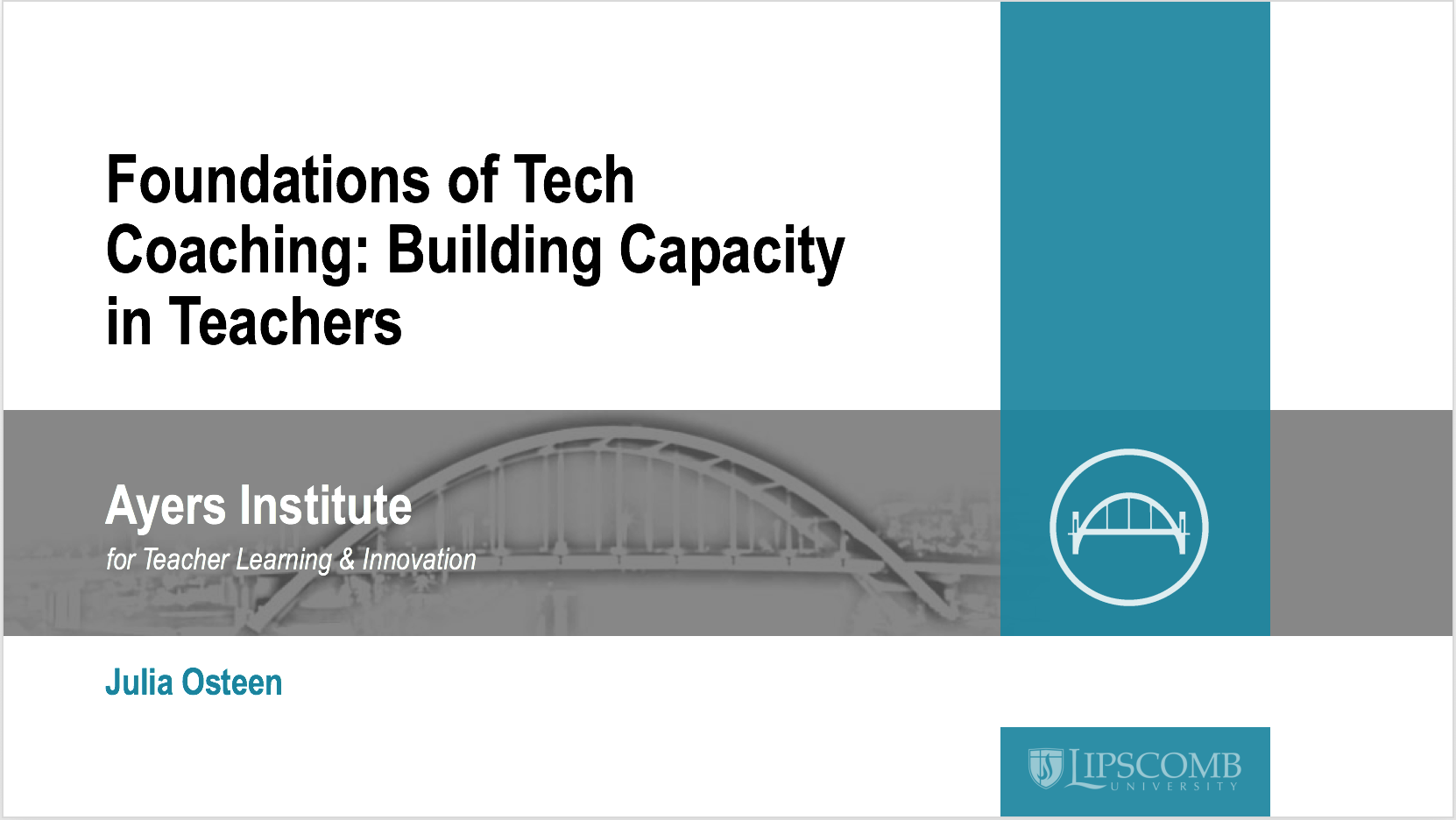 Session description: How do Technology Coaches have the most influence in their schools and district? They build capacity in teachers! In this session we will explore the ISTE Standards for Technology Coaches, define coaching, consider what coaching is and is not and discuss the importance of approaching situations and people with a coaching mindset. Session participants will leave with a vision for how showing up first as “coach” can positively impact their work.Key points:The Coaching MindsetWhat is a coach?Not an enforcerNot a fixerNot a therapistNot a spyNot a consultantISTE Standards for CoachesTo improve technology coaching performanceTo improve technology integration in schoolsWho is a technology coach?Six standardsRubrics and explanationsFoundational Skill: Committed ListeningUnproductive patterns of listeningListen for vs. listen toReflectionSession resources:
Poll Everywhere – http://pollev.com/josteen ISTE Standards for Coaches - https://www.iste.org/standards/for-coaches Effective Digital Learning Environments - https://www.iste.org/resources/product?id=3732 Ayers Institute Instructional Coaching Academy: Skills Development - https://tinyurl.com/july2018coachingacademy Ayers Institute Instructional Coaching Academy: Models and Practices - https://tinyurl.com/sept2018coachingacademy Lipscomb University College of Education Graduate Programs - https://www.lipscomb.edu/education/graduate-programs References:Aguilar, E.  (2005). The Art of Coaching:  Effective strategies for school transformation.  San Francisco: Jossey-Bass.Kee, K., & Anderson, K. (2010). RESULTS Coaching: The new essential for school leaders. Thousand Oaks, CA: SAGE Publications.Williamson, J. (2015). Effective digital learning environments: Your guide to the ISTE standards for coaches. International Society for Technology in Education